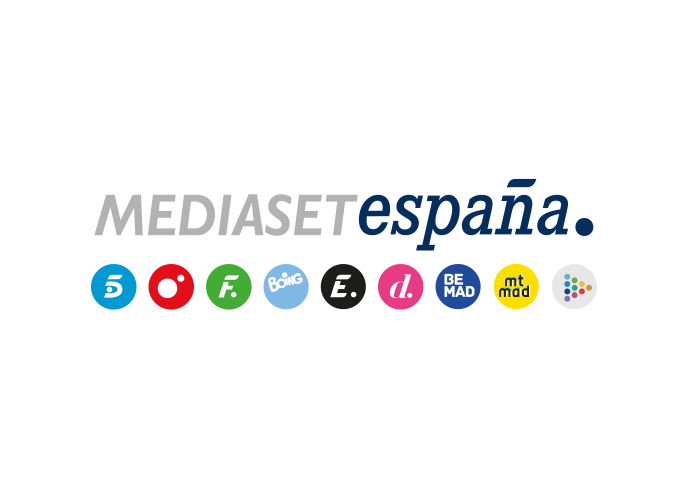 Madrid, 3 de noviembre de 2022Estos son los ocho famosos que tratarán de convertirse en el mejor artista 360º en ‘Mediafest Night Fever’Anabel Pantoja, Ana María Aldón, Lydia Lozano, Irma Soriano, Carolina Ferre, Rasel, Jaime Nava y Germán González protagonizarán próximamente una serie de especiales de prime time en Telecinco en los que tendrán que dar lo mejor de sí mismos en las disciplinas artísticas de canto, baile, arte drag y humor.Jorge Javier Vázquez y Adela González serán los presentadores de estos especiales.Tras el éxito el pasado verano del ‘Sálvame Mediafest 2022’, una festiva mirada al pasado y al presente de la música española con originales versiones a dúo y una noche dedicada a las drag queen, Telecinco ultima los preparativos para la celebración del ‘Mediafest Night Fever’, título de una serie de especiales que la cadena ofrecerá en prime time y en los que ocho famosos pugnarán por convertirse en el artista más completo exhibiendo su talento, habilidad, destreza y, sobre todo, sus ganas de divertirse en cuatro disciplinas diferentes.Las colaboradoras Anabel Pantoja, Ana María Aldón y Lydia Lozano; las periodistas y presentadoras Irma Soriano y Carolina Ferre; el cantante Rasel; el exjugador de rugby y actor Jaime Nava; y el redactor de ‘Sálvame’ y uno de los ganadores del ‘Sálvame Mediafest 2022’ Germán González, serán los grandes protagonistas de estas entregas que conducirán Jorge Javier Vázquez y Adela González y que Mediaset España produce en colaboración con La Fábrica de la Tele.Cantar mano a mano con artistas profesionales, exhibir sus capacidades coreográficas enfrentándose a diferentes estilos de baile, transformarse, desfilar y actuar como auténticas drag queens y conquistar a la audiencia a través de su sentido del humor serán los objetivos para los que los ocho participantes tendrán que prepararse cada semana con la intención de conquistar a un jurado de expertos, que reconocerá al mejor artista 360º del ‘Mediafest Night Fever’.Los ocho aspirantesAnabel Pantoja: colaboradora de ‘Sálvame’ y exparticipante de realities como ‘Supervivientes’, la sobrina de Isabel Pantoja también destaca por su perfil como influencer, donde comparte vivencias y performances ante más de 1,7 millones de seguidores.Ana María Aldón: diseñadora de moda, saltó a la fama a raíz de su relación con el torero José Ortega Cano. Colaboradora de diferentes formatos, ha participado en ‘Supervivientes’, ‘Ven a cenar conmigo’ o en la última edición de la ‘Sálvame Fashion Week’.Lydia Lozano: periodista del corazón con amplia trayectoria, es una de las colaboradoras históricas y más queridas de ‘Sálvame’, donde además de comentar la actualidad rosa sorprende ocasionalmente con improvisados números de baile como su ya emblemático ‘chuminero’.Irma Soriano: periodista y presentadora de radio y televisión, es una de las míticas ‘chicas Hermida’, apelativo que recibieron una serie de presentadoras que alcanzaron el reconocimiento en la pequeña pantalla de la mano del desaparecido Jesús Hermida. En su trayectoria figuran programas como ‘Por la mañana’, ‘A mi manera’, retransmisiones como las ‘Campanadas’ y otros formatos para cadenas autonómicas. Ha sido participante de ‘GH VIP’ y ‘Ven a cenar conmigo: Gourmet Edition’.Carolina Ferre: periodista y actriz, dio sus primeros pasos en televisión en Canal 9 antes de su salto a Telecinco al frente de programas como ‘A tu lado’, ‘GH VIP: El Debate’, ‘Día a día’, ‘Plan C’, ‘Esta cocina es un infierno’ o las ‘Campanadas’ de 2003.Jaime Nava: exjugador de rugby profesional y excapitán de la Selección Española, es el segundo jugador que más veces ha vestido la camiseta nacional. Finalizada su carrera deportiva, ha optado por dedicarse al mundo de la interpretación, donde ha desempeñado papeles en series como ‘La casa de papel’, ‘La unidad’ y ‘Desaparecidos’. Es autor también del libro ‘TEAM: Lecciones y valores del rugby para la vida’.Rasel: cantante, lanzó su primer disco en 2007 y alcanzó su primer éxito en 2012 con ‘Me pones tierno’, tema que interpretó a dúo con Rocío Carrasco en uno de los especiales de ‘Sálvame Mediafest 2022’.Germán González: periodista, forma parte de la redacción de ‘Sálvame’, donde ha alcanzado cierta popularidad con la originalidad de los vídeos que edita para el programa. También ha trabajado en los equipos de otros formatos como ‘Cazamariposas’ y ‘La última cena’. Fue el ganador junto a María Verdoy de la edición de ‘Sálvame Mediafest 2022’ protagonizada por profesionales de delante y detrás de las cámaras de Mediaset España.